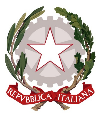 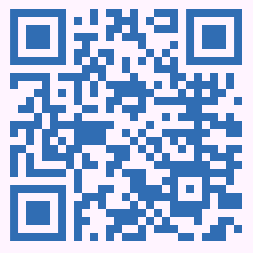 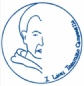 I.M.  LICEI “TOMMASO CAMPANELLA”SCUOLA CAPOFILA DI AMBITO 2 REGIONE CALABRIA PROVINCIA DI COSENZALICEI: SCIENTIFICO-CLASSICO-LINGUISTICO-SCIENZE UMANE–SCIENZE APPLICATE- ECONOMICO SOCIALE– MUSICALE- COREUTICOVia Annunziata, 4 – 87021 Belvedere Marittimo (CS) – C.F. 82001110780 – C.U. Fatturazione elettronica: UFYZMOWeb: www.liceibelvedere.edu.it – www.liceibelvedere.gov.it – www.liceobelvedere.gov.it Tel/fax: 0985 82409 – e-mail:cspm070003@istruzione.it  – pec:cspm070003@pec.istruzione.it ISTA NZA PER L’A MMISSIO NE A L LA VORO AGI LE T EM PORA NEO I N CA SO DI EM ERGENZE Riservat a al personale ATAAl Dirigente ScolasticoDell’Istituto Tommaso Campanella di Belvedere M.moLa/Il sottoscritta/o  in servizio presso l’Istituto  “T.Campanella” di Belvedere M.mo    con la qualifica dichiededi essere ammesso/a allo svolgimento in modalità agile dell’attività lavorativa secondo quanto specificato nell’allegato progetto mediante utilizzo della dotazione informatica:PC o altro Device fornito in comodato d’uso dall’Istituzione Scolastica;PC in dotazione dell’Istituzione Scolastica, collegato alla VPN PC proprio;Dichiaro di disporre, presso il mio domicilio, di tutta la strumentazione tecnologica adeguata a svolgere le prestazioni lavorative garantendo, contestualmente, la reperibilità telefonica nell’orario di servizio;A tal fine, consapevole delle conseguenze civili e penali in cui incorre in caso di dichiarazione falsa o mendace, ai sensi del D.P.R. 28 dicembre 2000, n. 445:Dichiaradi impegnarsi a svolgere l'attività in modalità di lavoro agile nel rispetto dei criteri di idoneità, sicurezza e riservatezza e in un luogo rispondente ai requisiti minimi stabiliti nell’informativa generale sulla gestione della salute e sicurezza per i lavoratori;di utilizzare le apparecchiature in conformità alle istruzioni e alle disposizioni dell’Istituto.Di essere in una o più delle seguenti condizioni:La /il sottoscritta/o è consapevole che in caso di dichiarazioni non veritiere e di falsità degli atti incorrerà, ai sensi e per gli effetti di quanto disposto dagli artt. 46, 47, 71, 75 e 76 del D.P.R. n. 445/2000 e s.m.i., nella decadenza dal beneficio concesso e nelle sanzioni previste dal codice penale.lì   Allega:FIRMA	 ACCORDO / PROGETTO INDIVIDUALE DI LAVORO AGILESCHEDA  DI  PROGRAMMAZIONE  DELL’ATTIVITA’  INDIVIDUALE  IN  MODALITA’  DI LAVORO AGILEVisto del DSGA (richiesto solo per il personale ATA). Il DSGA Maria Mollo esprime parere positivo all’ammissione dello/a stesso/a all’espletamento in modalità agile delle attività indicate nel progetto individuale allegato. 	, lì  Il DSGA Maria MolloIl Ds Maria Grazia Cianciulli  Allegato 1 - ACCORDO / PROGETTO INDIVIDUALE TEMPORANEO DI LAVORO AGILEI sottoscrittiDirigente  Scolastico ANTONIO  VOLPE,  rappresentante pro-tempore  dell’Istituto I.I. S.  BIAGIO PA SCA L, sito in via VIA BREMBIO N. 97E,  nato  il	a,  dipendente  dell’Istituto  I.I.S. BIAGIO PASCAL, richiedente l’attivazione del lavoro agileCONVENGONO QUANTO SEGUEIl/la sig./sig.ra o dott./dott.ssaArt. 1 Oggettoè ammesso/a a svolgere la prestazione lavorativa inmodalità agile nei termini ed alle condizioni indicate nella scheda di progetto individuale allegata al presente accordo, nonché in conformità alle prescrizioni stabilite dalle norme di Legge e nel Regolamento adottato dal Consiglio di Istituto.Il presente accordo ha durata dalArt. 2 Durata, fino al termine dello stato emergenziale.Art. 3 Modalità di svolgimento della prestazione lavorativaIl lavoratore agile può svolgere la prestazione lavorativa al di fuori della sede di lavoro per n. giorni alla settimana, non frazionabili ad ore, secondo il calendario concordatonel progetto individuale.Il  dipendente  deve  garantire  la  reperibilità  telefonica  nell’orario  di  servizio  del  periodo  di svolgimento del lavoro agile nella seguente fascia oraria:dalle ore, alle ore	.L’amministrazione si riserva di richiedere la presenza in sede del dipendente in qualsiasi momento per esigenze di servizio.Fatte salve le fasce di reperibilità sopra richiamate, al lavoratore in modalità agile è garantito il rispetto dei tempi di riposo nonché il "diritto alla disconnessione" dalle strumentazioni tecnologiche.Art. 4 Strumenti del lavoro agileLa dotazione informatica necessaria allo svolgimento della prestazione lavorativa in modalità smart è indicata nel progetto individuale, dove viene precisato quali dotazioni sono fornite dall’Amministrazione e quali, eventualmente, sono messe a disposizione dal lavoratore.L’Amministrazione è responsabile della sicurezza e del buon funzionamento degli strumenti tecnologici assegnati al dipendente per lo svolgimento dell’attività lavorativa. Laddove il dipendente dovesse riscontrare il cattivo funzionamento degli strumenti tecnologici messi a sua disposizione, dovrà informarne entro 24 ore l’Amministrazione.Per ragioni di sicurezza preordinate alla protezione della rete e dei dati, tanto nel caso in cui i device mobili utilizzati dal lavoratore agile per l'accesso ai dati e agli applicativi siano messi a disposizione dallo stesso dipendente, quanto nel caso in cui siano forniti dall'Amministrazione, gli addetti dell’Istituzione Scolastica in materia di sicurezza informatica provvedono alla configurazione dei dispositivi ed alla verifica della loro compatibilità, ove di proprietà del dipendente.Nel caso sia utilizzata la strumentazione tecnologica di proprietà presso il proprio domicilio, questa deve essere adeguata a svolgere le prestazioni lavorative.Le spese correlate all’utilizzo della dotazione informatica riguardanti i consumi elettrici sono a carico del dipendente.Art. 5 MonitoraggioIl  Dirigente  Scolastico  procede,  a  cadenza  periodica,  ad  una  verifica  circa  l'andamento  del progetto, utilizzando a tal fine il format allegato al modello di progetto individuale.Art. 6 RecessoCiascuna delle Parti durante il periodo di svolgimento del progetto di lavoro agile può, con adeguato preavviso, pari ad almeno 10 giorni lavorativi e fornendo specifica motivazione, recedere dall’accordo e interrompere il progetto prima della sua naturale scadenza.L’Amministrazione può recedere dall’accordo in qualunque momento, senza preavviso, laddove l’efficienza e l’efficacia delle attività non sia rispondente ai parametri stabiliti.Art. 7 Trattamento giuridico ed economicoL'Amministrazione garantisce che il dipendente che si avvale delle modalità di lavoro agile non subisca penalizzazioni ai fini del riconoscimento della professionalità e della progressione di carriera. L'assegnazione del dipendente al progetto di smart working non incide sulla natura giuridica del rapporto di lavoro subordinato in atto, regolato dalle norme legislative e dai contratti collettivi nazionali e integrativi, né sul trattamento economico in godimento, salvo quanto previsto dal comma 3.La prestazione lavorativa resa con la modalità agile è integralmente considerata come servizio pari a quello ordinariamente reso presso le sedi abituali ed è considerata utile ai fini degli istituti di carriera, del computo dell'anzianità di servizio, nonché dell'applicazione degli istituti relativi al trattamento economico accessorio.Per effetto della distribuzione flessibile del tempo di lavoro, nelle giornate di lavoro agile non è riconosciuto il trattamento di trasferta e non sono configurabili prestazioni straordinarie, notturne o festive, protrazioni dell'orario di lavoro aggiuntive né permessi brevi ed altri istituti che comportino riduzioni di orario.Art. 8 Obblighi di custodia e riservatezzaIl/la lavoratore/lavoratrice in modalità agile è personalmente responsabile della sicurezza, custodia e conservazione in buono stato, salvo l'ordinaria usura derivante dall'utilizzo, delle dotazioni informatiche fornite dall'Amministrazione.Le dotazioni informatiche dell'Amministrazione devono essere utilizzate esclusivamente per ragioni di servizio, non devono subire alterazioni della configurazione di sistema, ivi inclusa la parte relativa alla sicurezza, e su queste non devono essere effettuate installazioni di software non preventivamente autorizzate.L’utilizzo della strumentazione informatica deve avvenire nel rigoroso rispetto delle linee guida e delle istruzioni fornite dall’Amministrazione.Nell'esecuzione della prestazione lavorativa in modalità agile, il lavoratore è tenuto al rispetto degli obblighi di riservatezza, ai sensi del decreto del Presidente della Repubblica 16 aprile 2013, n. 62, "Regolamento recante codice di comportamento dei dipendenti pubblici" e D. Lgs.n. 196/2003 così come modificato e integrato dal D. Lgs. 101/2018.Restano ferme le disposizioni in materia di responsabilità, infrazioni e sanzioni contemplate dalle leggi e dai codici di comportamento sopra richiamati, che trovano integrale applicazione anche al lavoratore agile.Art. 9 Sicurezza sul lavoroL'Amministrazione garantisce, ai sensi del decreto legislativo 9 aprile 2008, n. 81, la salute e la sicurezza del dipendente in coerenza con l'esercizio flessibile dell'attività di lavoro.Gli obblighi di informativa di cui all’articolo 22 della legge 22 maggio 2017, n. 81, sono assolti in via telematica anche ricorrendo alla documentazione resa disponibile sul sito dell'Istituto nazionale assicurazione infortuni sul lavoro; “Art. 22. Sicurezza sul lavoro:Il datore di lavoro garantisce la salute e la sicurezza del lavoratore che svolge la prestazione in modalità di lavoro agile e a tal fine consegna al lavoratore e al rappresentante dei lavoratori per la sicurezza, con cadenza almeno annuale, un'informativa scritta nella quale sono individuati i rischi generali e i rischi specifici connessi alla particolare modalità di esecuzione del rapporto di lavoro.”Il dipendente che svolge il lavoro agile è tenuto a prendere visione delle informative messe a disposizione dall’Istituzione Scolastica, contenenti l’indicazione dei rischi generali e dei rischi specifici connessi alla particolare modalità di esecuzione della prestazione lavorativa, nonché indicazioni in materia di requisiti minimi di sicurezza, alle quali il dipendente è chiamato ad attenersi al fine di operare una scelta consapevole del luogo in cui espletare l'attività lavorativa.Ogni dipendente collabora con l'Amministrazione al fine di garantire un adempimento sicuro e corretto della prestazione di lavoro.L'Amministrazione non risponde degli infortuni verificatisi a causa della negligenza del dipendente nella scelta di un luogo non compatibile con quanto indicato nell'informativa.L'Amministrazione comunica all'INAIL i nominativi dei lavoratori che si avvalgono di modalità di lavoro agile, tramite l’apposita procedura.Art. 10 Autorizzazione al trattamento dei dati personaliIl/La sig./sig.ra o dott./dott.ssaautorizza al trattamento dei propri dati personali aisensi del D. Lgs. n. 196/2003 così come modificato e integrato dal regolamento UE n. 679/2016 e dal D. Lgs. 101/2018, per le finalità connesse e strumentali alla gestione del presente accordo.lì,IL DIRIGENTE SCOLASTICO	IL LAVORATORE AGILE ANT ONIO VOL PEAllegato 3 - SCHEDA DI PROGRAMMAZIONE DELL’ATTIVITA’ INDIVIDUALE IN MODALITA’ DI LAVORO AGILECaratteristiche della prestazione da svolgere in modalità di lavoro agile (indicare i compiti e le attività che verranno svolte in modalità lavoro agile)Periodo dalfino al termine dello stato emergenziale.Giorni e fasce di reperibilità / contattabilità (selezionare le giornate in cui si desidera svolgere la prestazione in modalità di lavoro agile e gli orari di reperibilità/contattabilità)Procedure di monitoraggio, verifica e valutazione dell’attività svoltaTarget (definire il livello di risultato atteso) 	, lì  FIRMA del richiedenteCriteri      PunteggiBarrare con una “X” o indicare la propria situazionelavoratrici che nei tre anni successivi alla conclusione del periodo di congedo di maternità previsto dall’articolo 16 del testo unico delle disposizioni legislative in materia di tutela e sostegno della maternità e della paternità, di cui al decreto legislativo 26 marzo 2001, n. 15115dipendenti   con   figli   in   condizioni   di   disabilità   ai   sensi dell'articolo 3, comma 3, della legge 5 febbraio 1992, n. 104.14dipendenti con patologie oncologiche o gravi patologie cronico- degenerative ingravescenti o con connotazione di gravità ai sensi dell'articolo 3, comma 3, della legge 104/9213patologie oncologiche o gravi patologie cronico-degenerative ingravescenti riguardanti il coniuge, i figli o i genitori, nonché nel caso in cui occorra assistere una persona convivente con totale e permanente inabilità lavorativa con connotazione di gravità ai sensi dell'articolo 3, comma 1, della legge 104/92, che abbia necessità di assistenza continua in quanto non in grado di compiere gli atti quotidiani della vita12patologie oncologiche o gravi patologie cronico-degenerative ingravescenti riguardanti il coniuge, i figli o i genitori, nonché nel caso in cui occorra assistere una persona convivente con totale e permanente inabilità lavorativa con connotazione di gravità ai sensi dell'articolo 3, comma 3, della legge 104/92, che abbia necessità di assistenza continua in quanto non in grado di compiere gli atti quotidiani della vita11dipendenti  portatori  di  handicap  o  in  particolari  condizioni psicofisiche10documentata	necessità	di	sottoporsi	a	cure	mediche incompatibili con la prestazione a tempo pieno9necessità di assistere i genitori, il coniuge o il convivente, i figlie gli altri familiari conviventi senza possibilità alternativa di assistenza, che accedano a programmi terapeutici e/o di riabilitazione per tossicodipendenti8dipendenti con figli minori5 per il primo figlio+ 1 per ogni figlio aggiuntivo 0 a 10 anni+ 0,5 per ogni figlio aggiuntivo 10 a 18 annifamiglia  monoparentale  (madre  o  padre  singoli  affidatari esclusivi dei figli)4assistenza a genitori o suoceri3 per il primo genitore/suocero+ 1 per ogni genitore/suocero aggiuntivomaggiore tempo di percorrenza per raggiungere la sede di lavoro, con riferimento al numero di chilometri di distanza dall’abitazione della lavoratrice del lavoratoreper km da 20 a 40per km da 41 a 60per km da 61 a 100per km superiori a 101motivi di studio2impegno nel sociale1GiornoOrario di reperibilità / contattabilitàLunedìMartedìMercoledìGiovedìVenerdìSabato